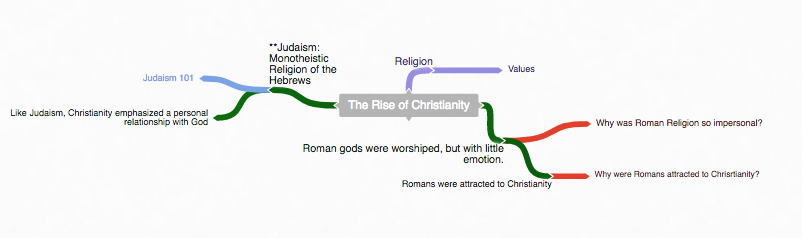 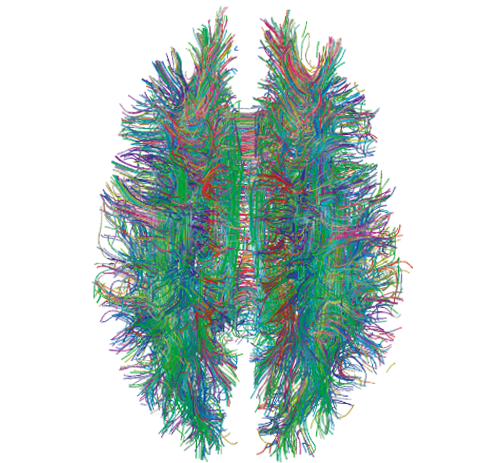 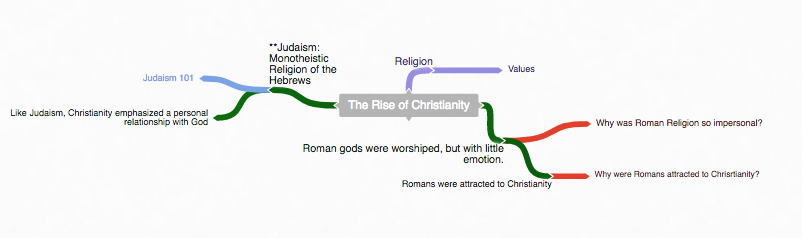 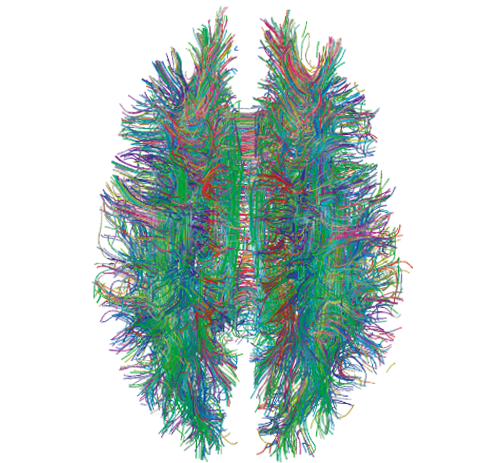 Grading0-4 Rating     When we finish the Coggle, each group will share their Coggle with another group to be evaluated.  Groups will also evaluate their own work as well.Organization: Notes are organized in a way that allows the viewer to understand relationships to other notes, chronological order or denotes the visual organization of Topics and Subtopics.  Information is not in random order.Concepts: Concepts are located with the Notes they correspond to.  Remember: Concepts are broad topics that are adaptable to many topics and not specific.Questions: are located in relation to the information they correspond with.Links: Coggle includes links to sites that explain further the topic or subtopics.These materials were prepared by Harms LLC and have neither been developed, reviewed, nor endorsed by Houghton Mifflin Harcourt Publishing Company, publisher of the original WORLD HISTORY: Patterns of Interaction work on which this material is based.Less Than 2Score: 2Score: 3Score: 4ProgressingBasic KnowledgeGoodElite